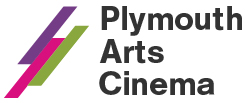 Plymouth Arts Cinemaat Plymouth College of ArtTavistock PlacePlymouthPL4 8ATHello and welcome to our December film programme.Please note that the film industry is currently experiencing some turbulence when it comes to release dates. If we have to cancel a film or change the screening dates, we will communicate this by email, on our website and on social media.  We recommend that you phone us to check whether a screening is going ahead, or sign up to our newsletter if you are able: https://plymouthartscentre.org/newsletter-signup/Opening Times and How to BookThe cinema will reopen from the 4th – 18th December, following the lifting of lockdown. Booking is online only until Friday 4th December at 5pm. Online booking fees are waived until this time. If you need to contact us, please email info@plymouthartscentre.org. The Box Office phone line (01752 206114) will be open from 5pm on Friday 4th December.Opening times from Friday 4 to Friday 18 December: The Box Office and Café-bar are open from 5pm to 8.30pm Tuesday to Friday, from 1pm to 8.30pm on Wednesday if there is a matinée, and from 1pm to 8pm on Saturday if there is a matinée. You can call the Box Office during these times on 01752 206 114 or email info@plymouthartscentre.orgCinema Tickets Standard £9.00 / Concessions, students, OAPs £7.75 / Matinees £7.00 / Bringing in Baby £8.50 / 25 & Under £4 (please bring ID) / PCA staff and students £4 (please show card) / Unwaged £4. Friends 10% discount. Online booking fee £1.50. Advance booking recommended. We have two wheelchair spaces in the cinema.Reopening InformationWe have made some changes to the way we work, in order to keep our customers safe and feeling confident to visit the cinema. We are part of NHS Test & Trace, a compulsory scheme for visitors of hospitality venues including cinemas, and we are required by law to collect contact details for all people attending a film screening. We are carrying out temperature checks and social distancing. Face coverings are also required, except while eating and drinking. Please see the full information here: https://plymouthartscentre.org/reopening/FILM DIARYRebecca (12A) Dir. Ben Wheatley, UK, 2020, 122 mins. Cast. Armie Hammer, Kristin Scott Thomas, Lily James.
In this new adaptation of Daphne Du Maurier’s classic, a young newlywed arrives at her husband’s family estate on a windswept English coast. Scott Thomas was born to play Mrs Danvers and who better to capture the chilling intensity than Ben Wheatley (A Field in England, Kill List).Shirley (15) Dir. Josephine Decker, US, 2020, 107 mins. Cast. Elisabeth Moss, Odessa Young, Michael Stuhlbarg. This film is fresh from its triumphant screening at London Film Festival. A famous horror writer finds inspiration for her next book after she and her husband take in a young couple. The screening on Tue 8 December is a Reclaim the Frame screening with recorded introduction (8 mins) and Q&A (15mins).On the Rocks (15) Dir. Sofia Coppola, 2020, US, 96 mins. Cast. Bill Murray, Rashida Jones, Marlon Wayans. Laura and Dean live a seemingly picture-perfect life in Manhattan, until she begins to suspect that he’s cheating on her. As her worries grow, Laura turns to her ageing, larger-than-life, playboy father Felix to help her get to the bottom of her husband’s behaviour.Mank (12A) Dir. David Fincher, US, 2020, 131 mins. Cast. Gary Oldman, Lily Collins, Tom Burke, Charles Dance. Gary Oldman stars as legendary Citizen Kane writer Herman J. Mankiewicz. The story follows Mankiewicz as he overcomes personal and professional setbacks during the production of Orson Welles’ masterpiece in a film that looks set to be a lock-in for Oscar season.Rare Exports (15) Dir. Jalmari Helander, Finland, 2010, 79 mins, subtitled. Cast. Onni Tommila, Jorma Tommila, Tommi Korpela, Peeter Jakobi. In the depths of the Finnish Korvatunturi mountains, 486 metres deep, lies the closest ever guarded Christmas secret. The time has come to dig it up! In Northern Finland near the Russian border, an American millionaire, finances a secret excavation on a mountain where, it transpires, the ancient Laplanders froze and buried the real Santa Claus. He was a monstrous, horned cannibal whose elves, rather than bringing presents, used their sacks to bring children to their evil master. Intriguing, fun and a brilliantly black alternative to the usual classic Christmas schmaltz!A Christmas Carol (PG ) Dir. Jacqui Morris, UK, 2020, 94 mins. Cast. Simon Russell Beale, Carey Mulligan, Martin Freeman, Daniel Kaluuya, Andy Serkis, Leslie Caron. On Christmas Eve, a Victorian family settles in to watch the story of "A Christmas Carol" inside a children's paper theater. Illustrated characters come to life and the cardboard scenery blends with real sets.DateFilmTimeFri 4Rebecca5.45Fri 4Shirley8.30Sat 5Rebecca2.30Sat 5Shirley5.30Sat 5Rebecca8Tues 8Rebecca5.45Tues 8Shirley (Reclaim the Frame Intro and Q&A)8.30Wed 9NO MATINEEWed 9On the Rocks6Wed 9Rebecca8.30Thur 10Rebecca5.45Thur 10Shirley8.30Fri 11On the Rocks6Fri 11Mank8.30Sat 12Mank2.30Sat 12On the Rocks5.30Sat 12Mank8Tues 15Rare Exports6Tues 15Mank8.30Wed 16A Christmas Carol2.30Wed 16Mank5.45Wed 16Rare Exports8.30Thur 17A Christmas Carol6Thur 17Mank8.30Fri 18Mank5.45Fri 18A Christmas Carol8.30